НЕДЕЛЯ ЗДОРОВЬЯ5-9 апреля 2021г.В рамках подготовки к педагогическому совету «Сохранение и укрепление здоровья воспитанников» были проведены открытые занятия во всех возрастных группах ( создание условий для формирования, развития и закрепления понятий о здоровом образе жизни, использование здоровьесберегающих технологий на рядовых занятиях)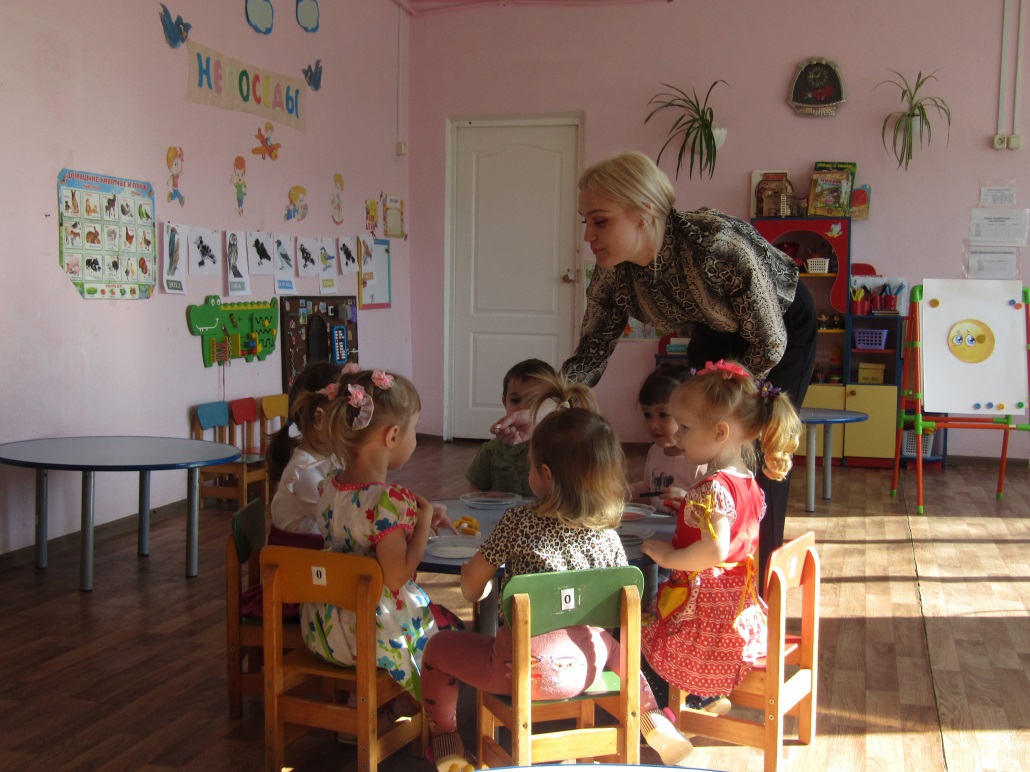 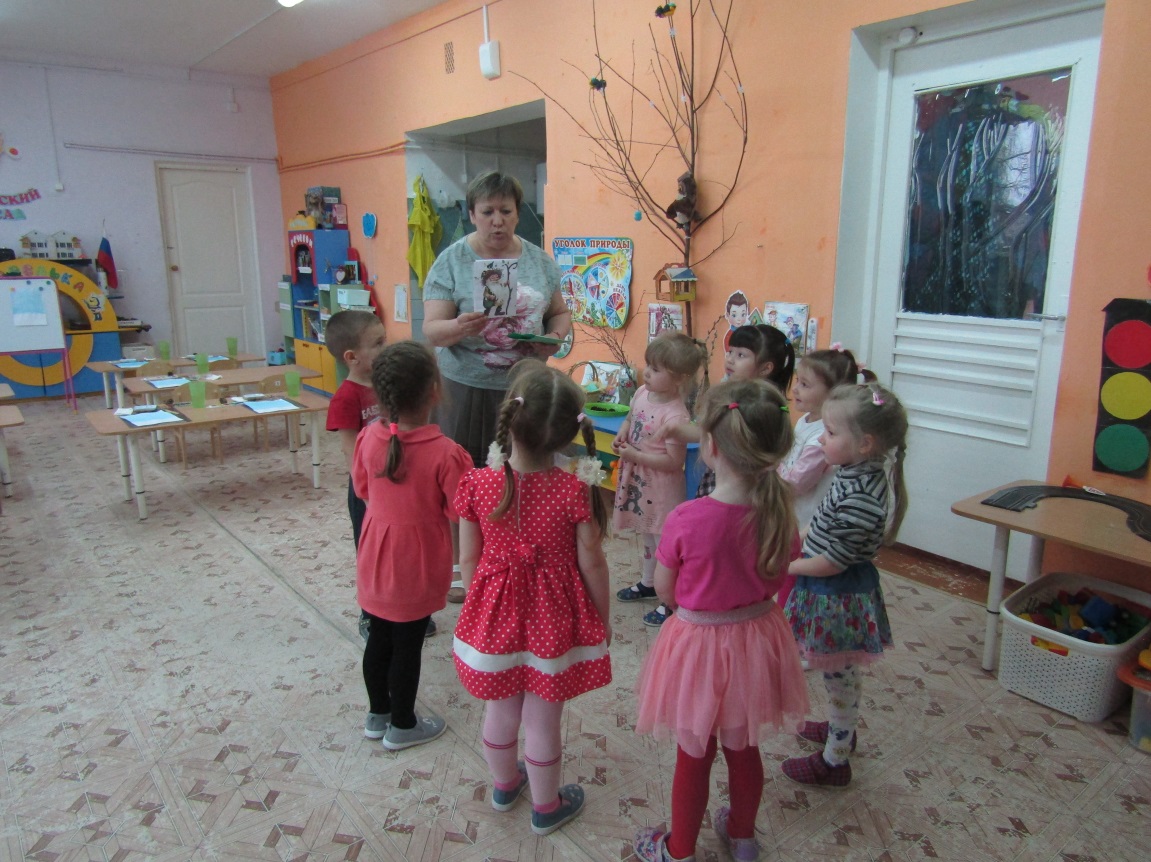 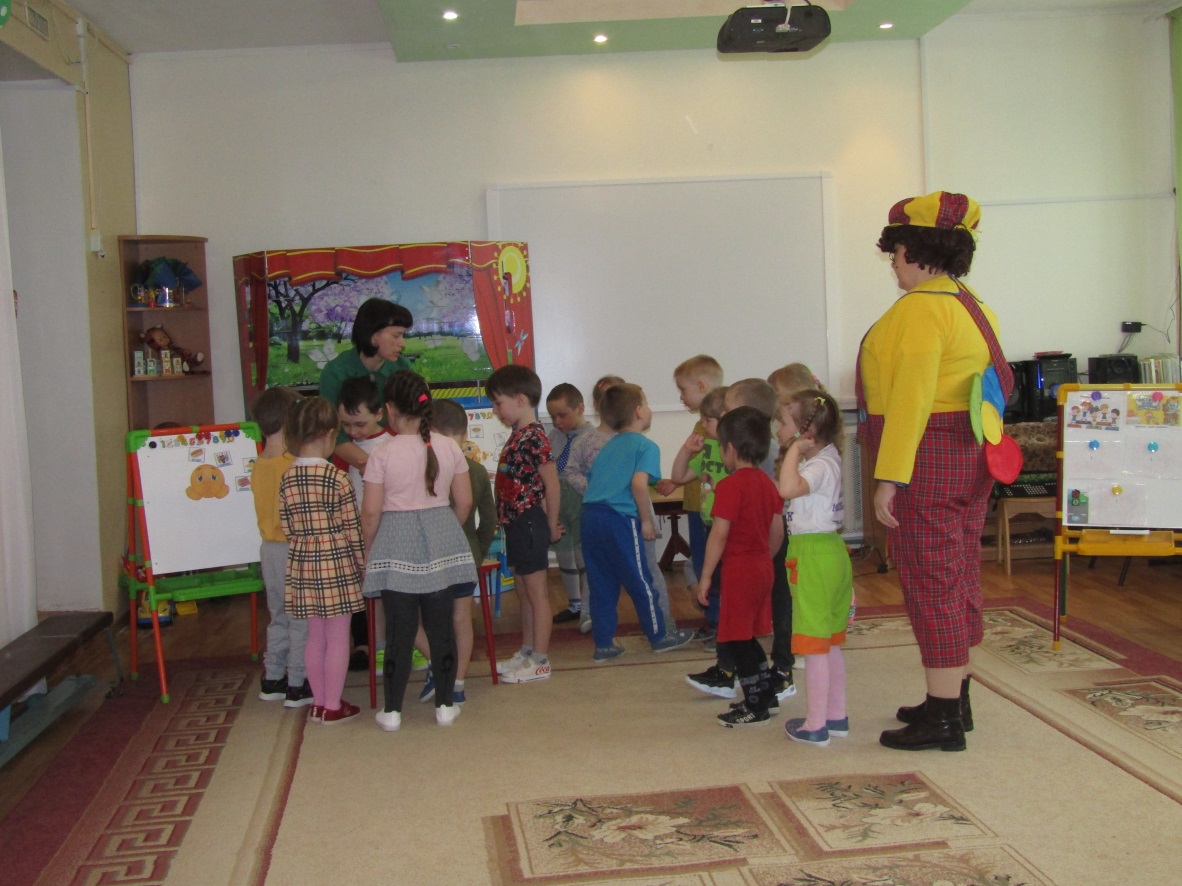 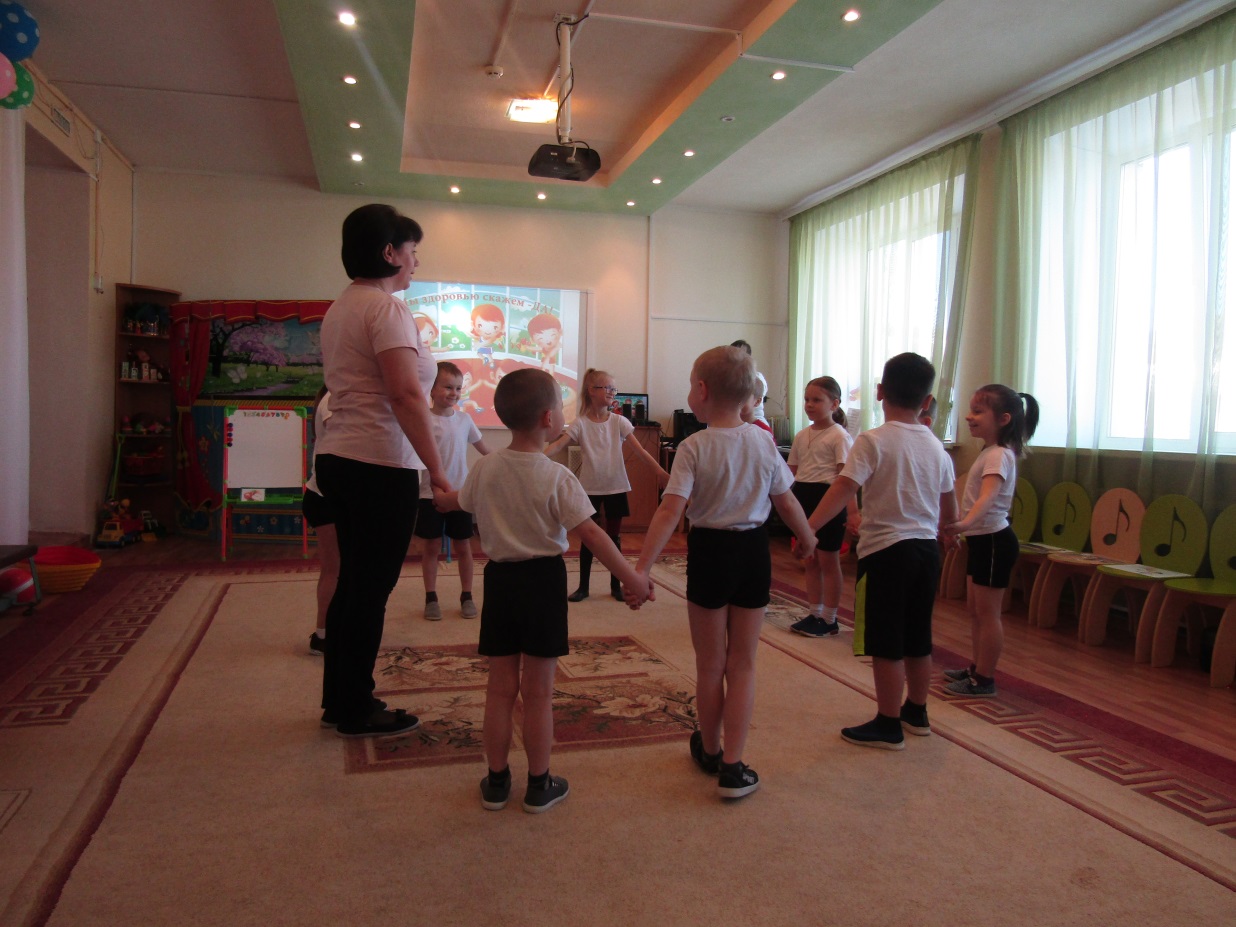 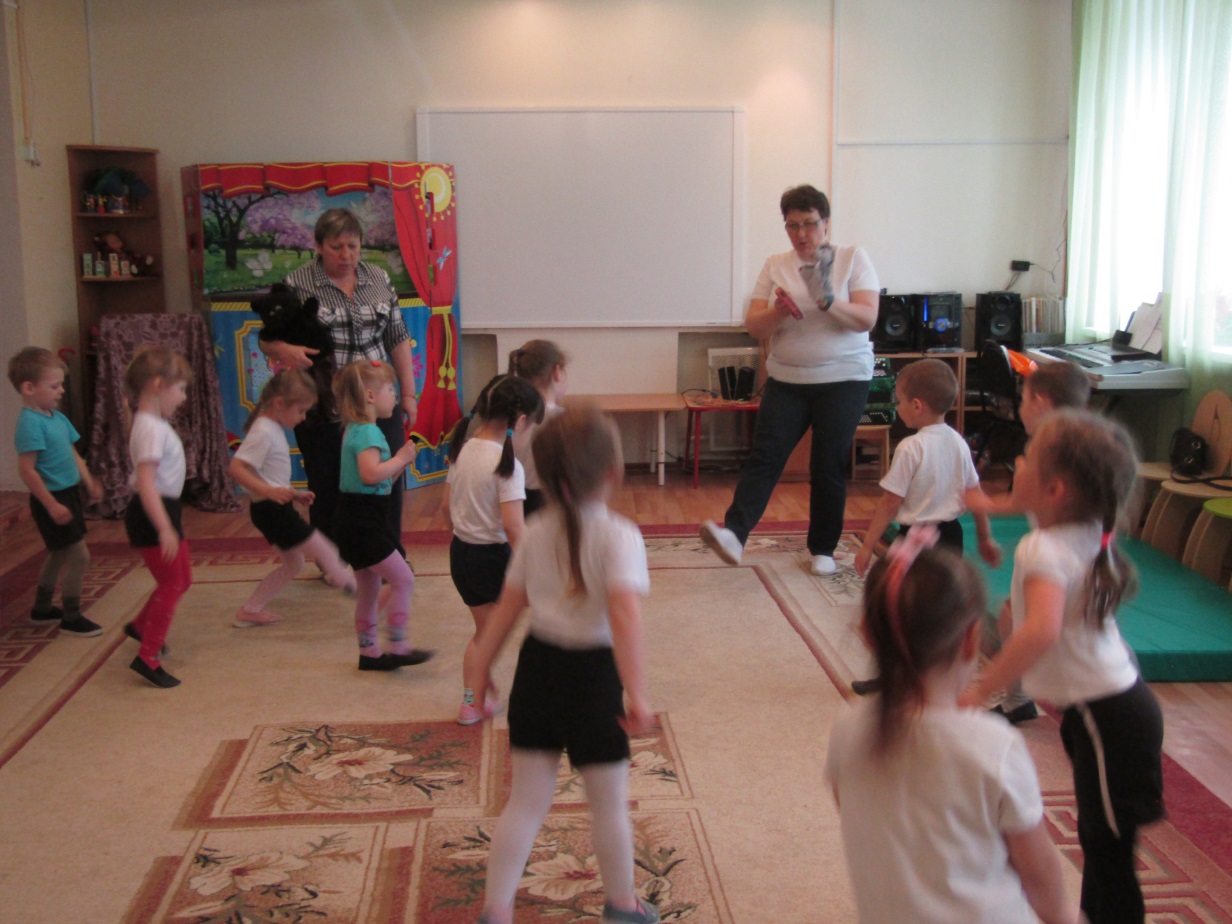 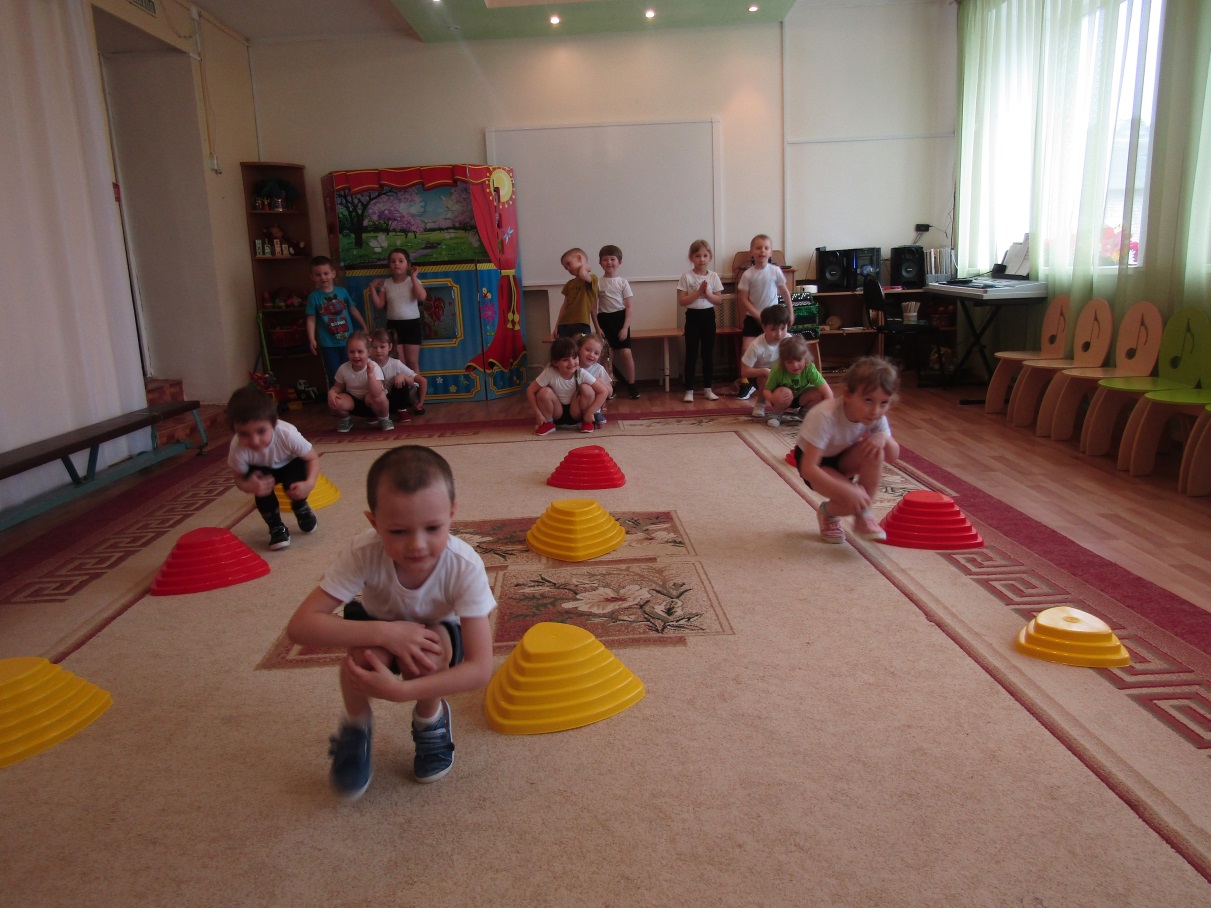 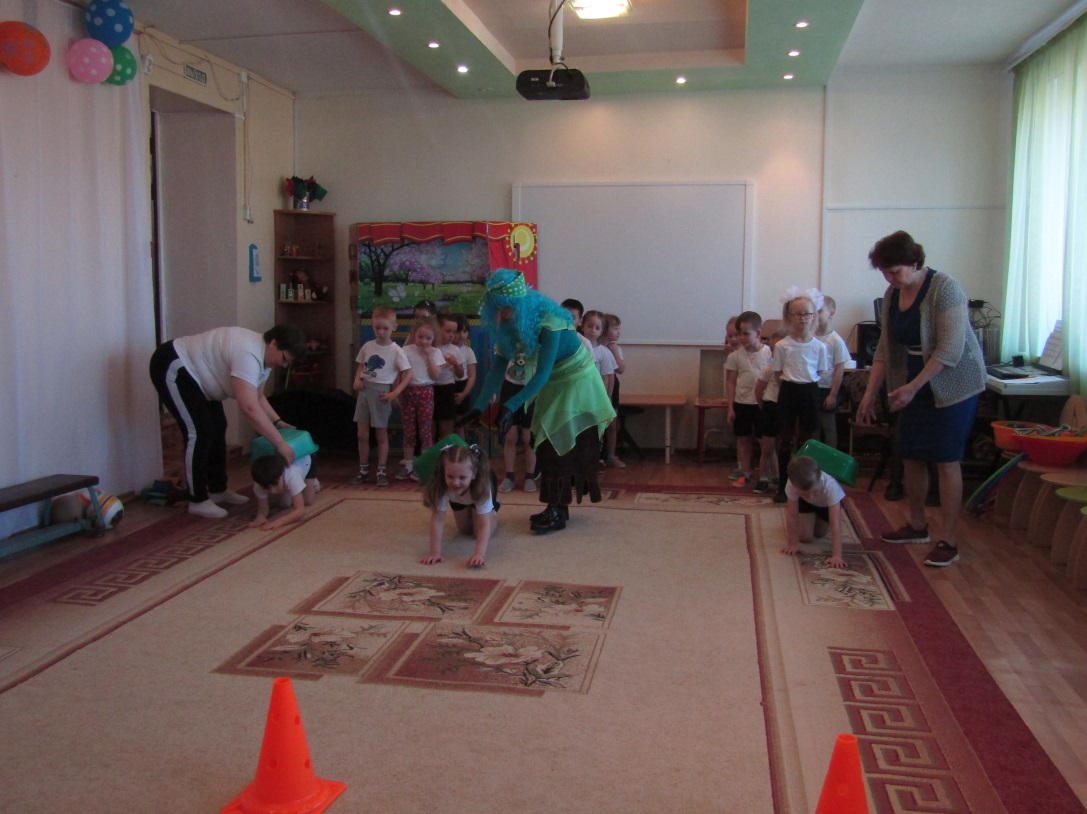 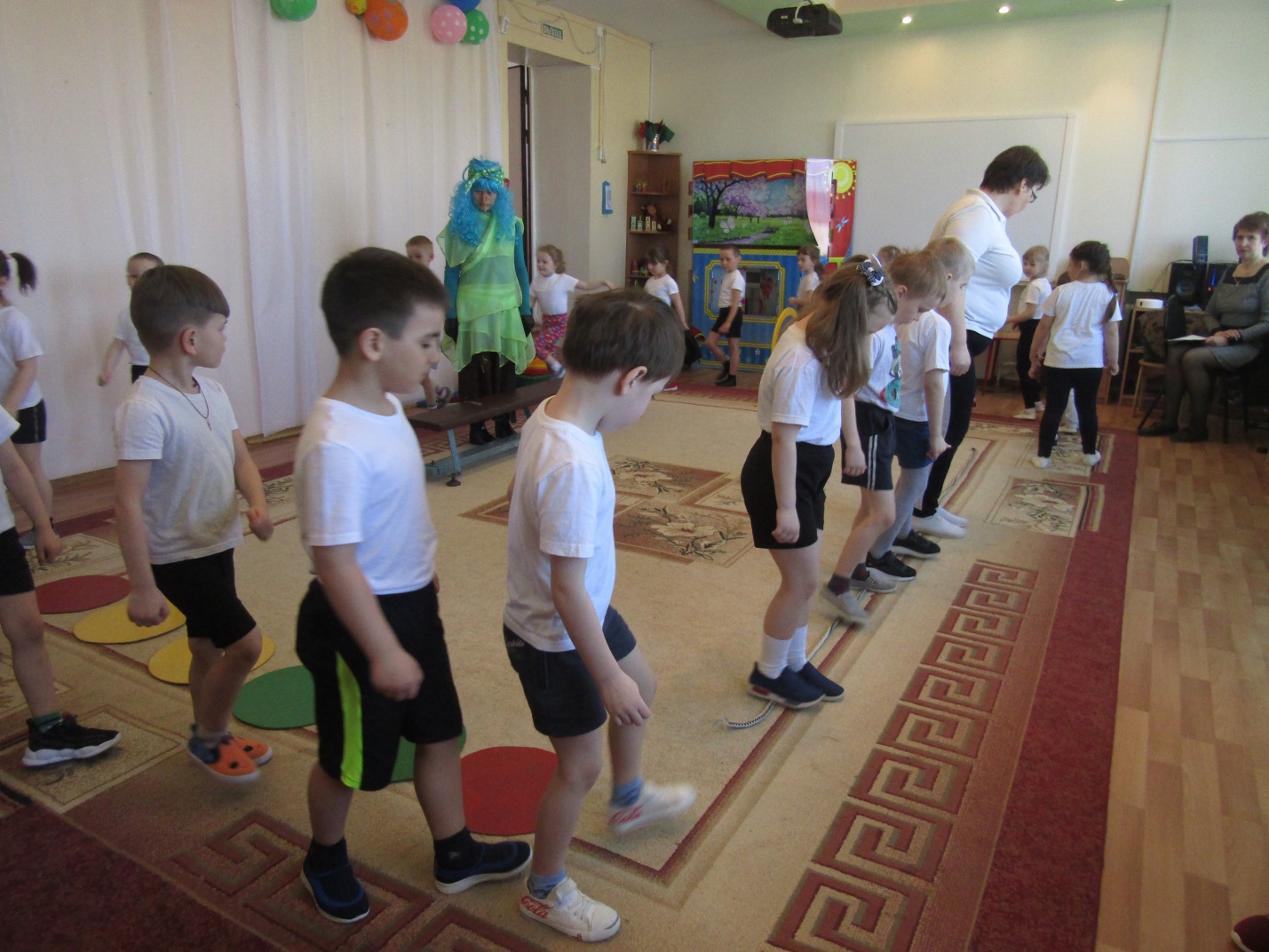 